День ЗнанийЕсть у нас немало славныхРазных дней в календареНо один есть — самый главныйСамый первый в сентябре!1 сентября День знаний – традиционный праздник школ России, но и дошкольники с радостью встречают учебный год, который сделает еще старше, здоровее и умнее маленьких ребятишек детского сада. В нашем детском саду 2 сентября состоялось праздничное мероприятие, посвященные Дню знаний.   По пути в школу в наш детский сад заглянул озорной Буратино, который опаздывал в школу. Не обошлось и без коварств Кота Базилио и Лисы Алисы, которые пытались помешать ему, и отобрать у него азбуку. Но мы с ребятами убедили их не обижать Буратино и отдать ему его книжку. Также на праздник заглянула Баба Яга, перепутав новый учебный год с Новым годом. Дети нарядили елочку Знаний.  Задорная и веселая обстановка царила на празднике, дети пели, танцевали, участвовали в конкурсах, читали стихи о правильном поведении в школе.Праздник 1 сентября всегда остаётся незабываемым, радостным и в тоже время волнующим. Хочется пожелать ребятам и педагогам, чтобы не только день 1 сентября был радостным, но и все дни, проведённые в детском саду.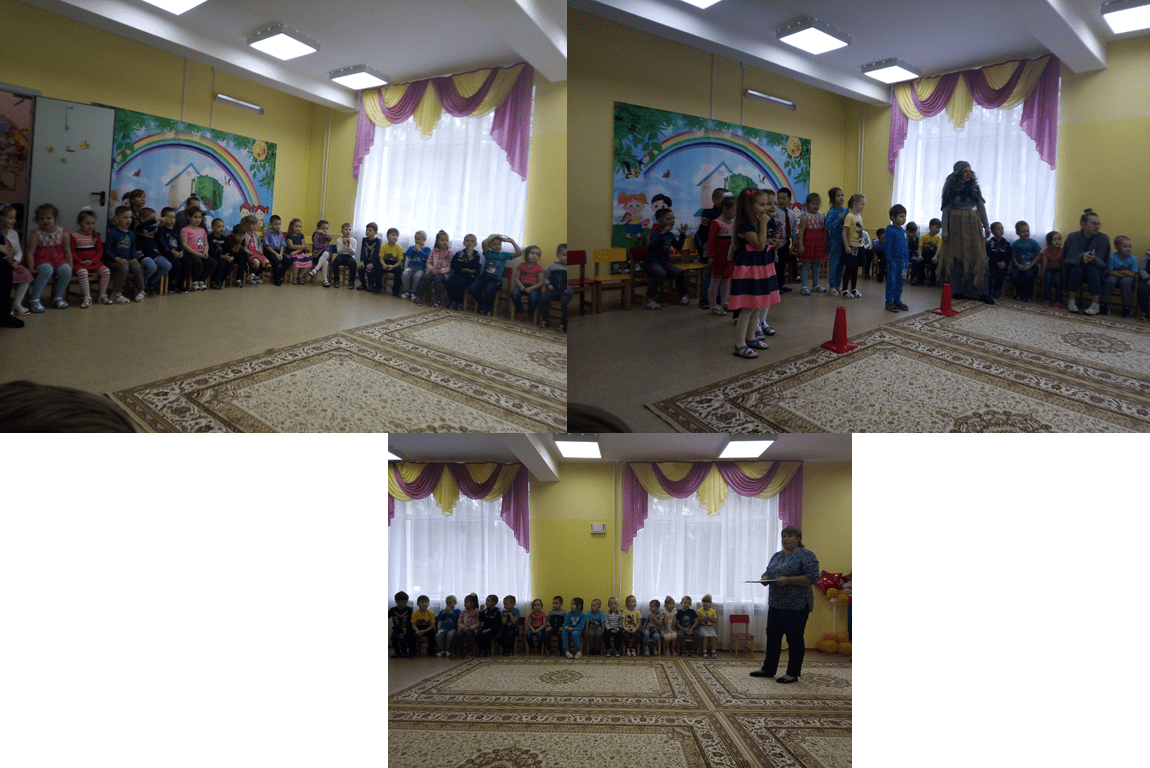 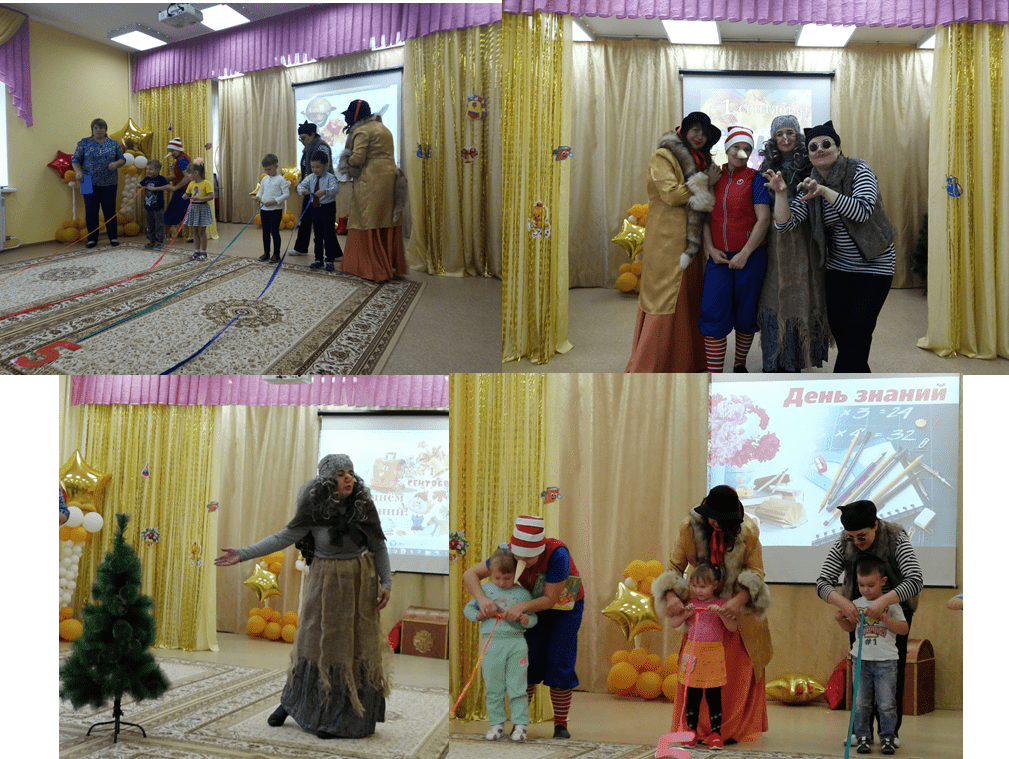 